КУРГАНСКАЯ ОБЛАСТЬ                 ПРИТОБОЛЬНЫЙ РАЙОНПЛОТНИКОВСКИЙ СЕЛЬСОВЕТАДМИНИСТРАЦИЯ ПЛОТНИКОВСКОГО СЕЛЬСОВЕТАПОСТАНОВЛЕНИЕот 16 декабря 2019 года  № 37с. ПлотниковоОб определении маршрутов прогона и специально отведённых мест выпаса сельскохозяйственных животных 	В соответствии с Законом Курганской области от 20 ноября 1995 года № 25 «Об административных правонарушениях на территории Курганской области», Законом Курганской области от 27 июня 2018 года № 81 «Об отдельных вопросах упорядочения выпаса и прогона сельскохозяйственных животных на территории Курганской области», руководствуясь Уставом Плотниковского сельсовета, Администрация Плотниковского сельсовета    ПОСТАНОВЛЯЕТ:Определить маршруты прогона сельскохозяйственных животных согласно приложению 1 к настоящему постановлению.Определить специально отведённые  места выпаса сельскохозяйственных животных согласно приложению 2 к настоящему постановлению.Утвердить схему выпаса и прогона сельскохозяйственных животных  на территории Плотниковского сельсовета согласно приложению 3 к настоящему постановлению.Постановления Администрации Плотниковского сельсовета от 8 июля 2019 года № 13 «Об определении мест выпаса сельскохозяйственных животных на территории Плотниковского сельсовета», от 2 декабря 2019 года № 36 «О внесении изменений в постановление Администрации Плотниковского сельсовета от 8 июля 2019 года № 13 «Об определении мест выпаса сельскохозяйственных животных на территории Плотниковского сельсовета» признать утратившими силу.Настоящее постановление обнародовать в здании Администрации Плотниковского сельсовета, сельской библиотеке. Контроль за исполнением настоящего постановления оставляю за собой. Глава Плотниковского сельсовета                                                                           Л.В.Злыднева                                                                                              Приложение  1  к постановлению                                                                                               Администрации Плотниковского                                                                                                       сельсовета от 16 декабря  2019  года                                                                                               № 37  «Об определении маршрутов                                                                                                  прогона  и специально отведённых                                                                                                мест выпаса сельскохозяйственных                                                                                               животных»Маршруты прогона с. Плотниково                                                                                              Приложение  2  к постановлению                                                                                               Администрации Плотниковского                                                                                                       сельсовета от 16 декабря  2019  года                                                                                               № 37  «Об определении маршрутов                                                                                                  прогона  и специально отведённых                                                                                                мест выпаса сельскохозяйственных                                                                                               животных»Специально отведённые места выпаса сельскохозяйственных животных Пастбище № 1: в юго-восточном направлении, 50 м от переезда  перед мостом через трассу «Курган - Звериноголовское», на восток – до границ с пашней, расположенной на  землях сельскохозяйственного назначения, на север – до границ с единоличными и фермерскими хозяйствами, на юг – вдоль реки Нижняя Алабуга.Пастбище № 2:  в юго – западной части села Плотниково летний лагерь «Мочаловская дойка», после  Кукуевского переезда через реку Нижняя Алабуга на юго - восток – вдоль речки Ровок, на запад – до границ с КФХ Степанов В.Г., на юг – до границ с землями сельскохозяйственного назначения                                                                                              Приложение  3  к постановлению                                                                                               Администрации Плотниковского                                                                                                       сельсовета от 16 декабря 2019  года                                                                                               № 37  «Об определении маршрутов                                                                                                  прогона  и специально отведённых                                                                                                мест выпаса сельскохозяйственных                                                                                               животных»СХЕМАрасположения специально отведённых мест выпаса сельскохозяйственных животных 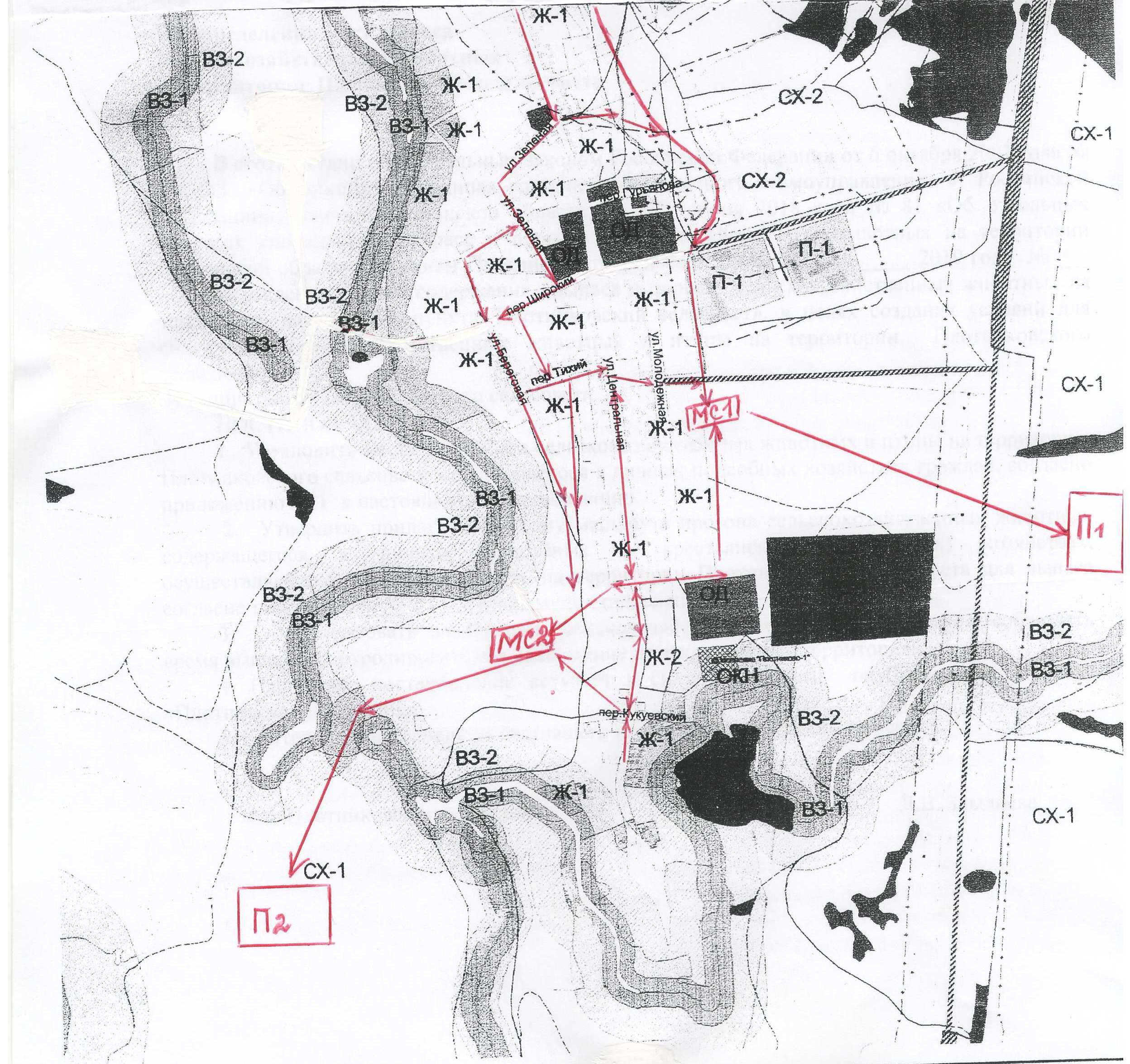 МС 1 – место сбора 1МС 2 – место сбора  2П1 - пастбище 1П2 - пастбище 2№Место сбораМаршрут прогонаНаименование улицы, на которой владельцы держат скот1Перекресток улицы Молодёжной напротив дома 33 От места сбора далее до пастбища 1  по землям населенных пунктов, предназначенных для сельскохозяйственного использованияул. Молодёжная, ул. Центральная, пер.Гурьянова, ул.Новая, пер.Озёрный, ул.Береговая, ул.Зелёная, пер.Широкий2На окраине с. Плотниково, пер. КукуевскийОт места сбора до пастбища 2 по землям населенных пунктов, предназначенных для сельскохозяйственного использованияул. Молодёжная, ул. Центральная, пер.Гурьянова, ул.Новая, пер.Озёрный, ул.Береговая, ул.Зелёная, пер.Широкий